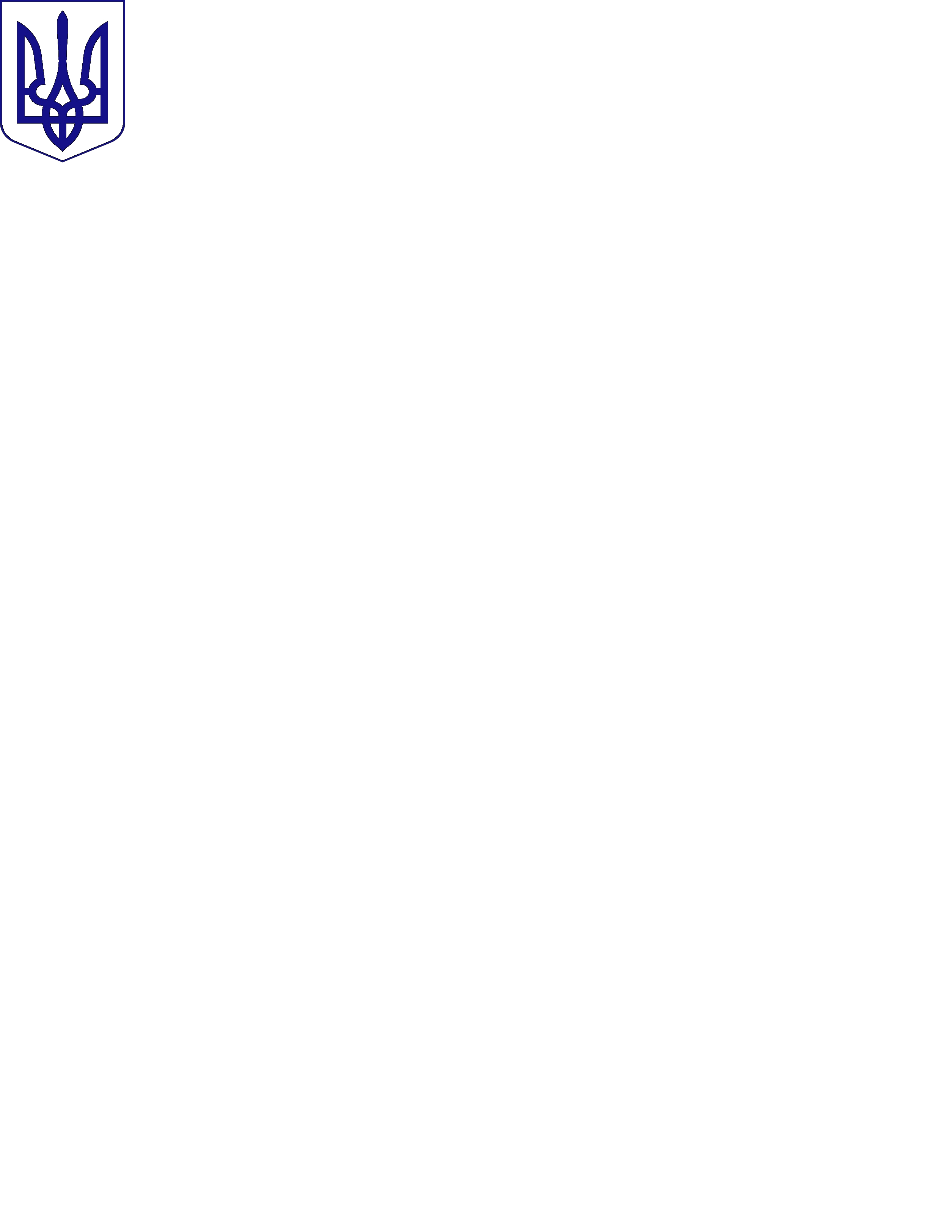 МІНІСТЕРСТВО ОСВІТИ І НАУКИ УКРАЇНИУКРАЇНСЬКИЙ ДЕРЖАВНИЙ ЦЕНТР ПОЗАШКІЛЬНОЇ ОСВІТИКловський узвіз 8, м. Київ, 01021; т/ф (044) 253-75-25; тел. 253-63-99, 253-01-05 “МТС” +38 (050) 566-89-50; “Київстар” +38 (097) 751-98-81E-mail: udcpoua@gmail.com; estetudcpo@gmail.com; texnudcpo@gmail.com; mettod2@gmail.com Web-site:http://udcpo.com.ua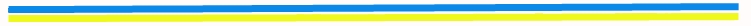 Від 17.12.2020р.  № 12-14Директорам обласних, Київського міського центру, палаців дитячо-юнацької творчості естетичного виховання, державних будинків художньої та технічної творчостіПро проведення Всеукраїнського фестивалю-конкурсуВідповідно до наказу Міністерства освіти і науки України від 24.11.2020 року № 1452 «Про затвердження Плану всеукраїнських і міжнародних організаційно- масових заходів з дітьми та учнівською молоддю на 2021 рік (за основними напрямами позашкільної освіти) 22 березня 2021 року у місті Львові Українським державним центром позашкільної освіти спільно з Центром творчості дітей та юнацтва Галичини буде проведено Всеукраїнський фестиваль-конкурс сценічних та карнавальних паперових костюмів «Стильний папір» (умови проведення додаються).Фестиваль-конкурс проводиться в два етапи: І-ий відбірковий (з 1 лютого по                1 березня 2021 року), ІІ-й  завершальний  - дефіле (22 березня 2021 року). До участі у фестивалі-конкурсі запрошуються вихованці (учні) закладів позашкільної, загальної середньої освіти України віком від 5 до 18 років.Для участі у першому відбірковому етапі необхідно до 01 березня 2021 року надіслати заявку на участь і матеріали (фото та відео) до оргкомітету фестивалю-конкурсу на електронну пошту: zorstep1968@gmail.com. Додаткова інформація за тел.: у місті Львові (098) 20-80-458; (066) 76-26-409 (контактна особа - Зоряна Степанишин), у місті Києві (044) 253-01-05 (контактна особа - Ірина Кононенко).Директор                                                                                                    Геннадій ШКУРА Ірина Кононенко (044) 253 01 05                                                                                                                                                                                                                                    Додаток                            до листа УДЦПО  від  17.12.20р. № 12-14Умови проведенняВсеукраїнського фестивалю-конкурсу сценічних та карнавальних паперових костюмів «Стильний папір» Тема: «У країні жар-птиці»1. Мета фестивалю-конкурсуВсеукраїнський фестиваль-конкурс сценічних та карнавальних паперових костюмів «Стильний папір» (далі фестиваль-конкурс) проводиться з метою виховання у дітей творчої ініціативи та естетичного смаку, вміння продемонструвати власноруч виготовлені вироби  під час дефіле на сцені;   популяризація паперопластики та моделювання з паперу як цікавого напряму у дитячій творчості;стимулювання розвитку творчих здібностей учнів, пошук та підтримка обдарованих дітей.2. Організатори фестивалю-конкурсуУкраїнський державний центр позашкільної освіти, Центр творчості дітей та юнацтва Галичини міста Львова.3. Журі фестивалю-конкурсуЦентр творчості дітей та юнацтва Галичини міста Львова  формує оргкомітет та склад журі фестивалю-конкурсу.4. Учасники фестивалю-конкурсуДо участі у фестивалі-конкурсі запрошуються вихованці (учні) закладів позашкільної та загальної середньої освіти України віком від 5 до 18 років.Фестиваль-конкурс проводиться у трьох вікових категоріях:молодша –  5–8 років; середня -  9-13 років; старша – 14–18 років.До участі у фестивалі-конкурсі приймаються колективні та індивідуальні роботи.5. Порядок і строки проведення фестивалю-конкурсу5.1. Фестиваль-конкурс проводиться в два етапи:1 етап – відбірковий (заочний);2 етап – завершальний (дефіле).5.2. Для участі у відбірковому етапі необхідно до 1 березня 2021 року надіслати до оргкомітету на електронну адресу:  zorstep1968@gmail.com наступні матеріали:- заявку на участь (заявка   місить: дані про автора костюму (прізвище, ім’я та вік); дані про керівника (прізвище, ім’я, по-батькові, мобільний телефон, електронна пошта); освітній заклад, область і населений пункт; дані про модель, якщо костюм демонструє не автор (прізвище, ім’я та вік);  текст-анотація –  опис костюму в літературній формі. У заявці не допускаються будь-які скорочення у назвах установ, прізвищах, іменах, по-батькові та посадах керівників гуртків, відсутність даних мобільних телефонів та електронних адрес. При описах костюмів вітається нове прочитання старих казок та легенд, а також написання нових, фантазійних творів, сюжетів на сучасну тематику.                                                                                             Приклад заповнення заявки можна завантажити за посиланням:   
https://drive.google.com/file/d/1YUiV1vuMMUOrXTcVGgMAMAbmKKdTvm7f/viewОргкомітет залишає за собою право змінювати текст опису для представлення під час дефіле.- фото учасника в готовому костюмі (або його моделі) – 2-3 ракурси. Фото окремих складних або оригінальних елементів, якщо такі є.- відео тривалістю до 1 хвилини, як модель дефілює. Відеоматеріали надсилаються у форматі mp4 (відео достатньо зняти на мобільний телефон).5.3. Роботи та фотографії робіт повинні бути тільки авторськими (тобто зроблені власноруч, самостійно). За авторство несе відповідальність учасник фестивалю-конкурсу. 5.4. Надсилаючи матеріали на конкурс, учасник гарантує, що він є їхнім автором та автоматично погоджується на використання та розміщення фотографій на сторінках періодичних видань, електронних дайджестах у мережі Інтернет, у засобах масової інформації, виставках, звітах, тощо. При цьому організатори зберігають за учасниками авторське право.5.5. Оргкомітет визначає 100-120 учасників серед переможців, яких буде запрошено до участі у фінальному дефіле. Це будуть учасники, костюми яких найбільше відповідатимуть концепції сценічного дійства.22 березня 2021 року  о 13.00 год. на сцені Центру творчості дітей та юнацтва Галичини (місто Львів, вул. Вахнянина, 29) відбудеться представлення сценічних костюмів на дефіле «Стильний папір. У країні жар-птиці». Початок репетиції виходу на сцену об 11.00. Учасникам пропонується привезти готовий виконаний з паперу сценічний або карнавальний костюм з використанням будь-якої кольорової гами.5.6. У випадку заборони масових заходів через карантинні заходи, дефіле відбудеться у дистанційному форматі через засоби масової інформації. З відібраних журі фрагментів (надісланих учасниками відео), буде змонтовано ролик і учасники отримають посилання для його перегляду на сторінці Фейсбук відділу технічної творчості ЦТДЮГ. У цьому випадку дата виходу кінцевого ролика може бути змінена. Ролик буде опублікований не пізніше 1 серпня 2021 року. 6. Вимоги до костюму6.1. Допускається виготовлення елементів вбрання в техніках оригамі, витинанки, паперопластики, черпаного паперу, розпису паперу, низького друку, аплікації тощо.6.2.  Як додаткові елементи окрім паперу можуть бути використані намистини, стрічки, шнури, китиці, блискавки, сітка, тканина тощо.6.3. Сценічний або карнавальний костюм – це повний паперовий костюм або фрагменти костюма (накидки, спіднички, капелюхи, шапки-маски, обручі для волосся, нарукавники, пояси та інші аксесуари). Костюм має бути виготовлений у натуральну величину на учасника віком від 5 до 18 років (на вибір). Костюм має бути функціональним для демонстрації під час дефіле (легко одягатися і зніматися без пошкодження). Для фіксації зйомних елементів слід передбачити  зав’язки або липучі елементи.6.4. Вітається застосування при виготовленні та демонстрації використання рухомих елементів костюма.6.5. Костюми для дефіле учасники привозять з собою та забирають в день дефіле.6.6. Категорично забороняється використовувати колючі, сухі рослини, живі в’янучі рослини, ягоди.  Поліетилен може застосовуватися лише при виготовленні каркасу або інших елементів для надання об’єму костюму і має бути закритий шаром паперу.7. НагородженняПереможці нагороджуються дипломами Українського державного центру позашкільної освіти відповідних ступенів.      Диплом отримує лише автор (автори) –  виконавець костюму або колектив, якщо робота колективна.8. Додаткова  інформація для учасників8.1. Фото та відео робіт, отриманих оргкомітетом несвоєчасно, а саме після 1.03.2021р. або з недотриманням умов проведення (наприклад надання неповної необхідної інформації) оцінюватись не будуть.8.2. Витрати на відрядження, проживання та харчування делегацій завершального (дефіле) етапу  здійснюються за рахунок організацій, що їх відряджають, або за рахунок інших джерел фінансування, не заборонених чинним законодавством України. Оргкомітет не займається централізованим поселенням та харчуванням учасників заходу. Оргкомітет може надати консультації щодо найближчих до ЦТДЮГ готелів, хостелів та кафе, а також замовити екскурсії.8.3. Додаткова інформація за телефонами у м. Львів: 098-20-80-458; 066-76-26-409  (контактна особа – Зоряна Степанишин).